План-график повышения квалификации на бюджетной основе
на сентябрь 2017 года  Обратите внимание!  Согласно части 3 статьи 76 Федерального закона от 29.12.12 № 273-ФЗ «Об образовании в Российской Федерации» к освоению дополнительных профессиональных программ допускаются лица, имеющие среднее профессиональное и (или) высшее образование; лица, получающие среднее профессиональное и (или) высшее образование. Слушателям необходимо привезти с собой копию диплома о среднем или высшем профессиональном образовании либо справку с места учебы, если образование еще не завершено. Проезд: 1-й корпус (ул. Матросова, 19) автобусы №№ 3, 56, 74, 94 до остановки «Монтажный колледж»; автобусы № 5, 19, 37, 80 до остановки «60 лет Октября»; автобусы №№ 6, 10 до остановки «ХМЗ».Тел. общежития на Матросова 236-20-21.Проезд: 2-й корпус (проспект Мира, 76) с правого берега автобусы: №№ 1, 3, 12, 55, 56 и др. до остановки «Дом быта»; со стороны железнодорожного вокзала, по пр. К.Маркса: троллейбусы №№ 7, 8, автобусы №№ 20, 27, 30, 32, 49, 51, 53, 63 и др., до остановки «Дом техники»; со стороны автовокзала, по ул. Ленина: троллейбусы №№ 7, 8; автобусы №№ 20, 27, 30, 49, 50, 51, 53, 63 и др. до остановки «Главпочтамт».Проезд: 3-й корпус (ул. Цимлянская, 35«а», район ул. Калинина) автобус №99 от ж/д станции «Красноярск-Северный» до конечной; №84 с правого берега от автовокзала «Восточный», автобус № 88 от ост. Спортзал (Зеленая Роща), от железнодорожного вокзала автобус №4, троллейбусы №4 и 13, до остановки «Полюс».В 3-м корпусе Института имеется общежитие. Гостей принимают 2-х и 3-местные уютные номера. Общежитие оснащено кухней-столовой с современным оборудованием для приготовления пищи, душевыми кабинами. Уровень комфорта в общежитии заметно выше, чем в самых недорогих отелях Красноярска при сопоставимых ценах. Сутки проживания в общежитии стоят от 520 до 600 рублей на человека. Работает бесплатный wi-fi. В общежитии может поселиться не только слушатель КК ИПК, но и любой желающий.Тел. общежития на Цимлянской: 268-20-30 дежурный, 268-22-39 администратор.Начало занятий  9.00 час.Телефоны для справок: 8 (391) 236-17-10, 8 (391) 236-16-20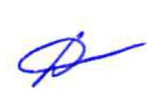 Проректор по учебно-методической работе КК ИПК                                                                                                           С.Ю. Андреева№Тема курсовНачалоОкончаниеКол-во заяв.Категория слушателейРуководительМесто проведенияПримечание1Проектирование учебной ситуации на уроке истории с использованием метода исторической реконструкции01-09-201730-09-201714Учит. истории/обществ. Зелова О.Г.Дистанционно Для работы на  курсе необходимо зарегистрироваться на сайте Дистанционного обучения Красноярья http://dl.kipk.ruКодовое слово -история2Разработка адаптированных образовательных программ на основе примерных АООП в условиях ФГОС НОО обучающихся с ОВЗ и ФГОС образования обучающихся с умственной отсталостью (интеллектуальными нарушениями)01-09-201726-10-201730Зам. директора по УВР ОО, Учитель интегрированного обучения, Классный руководитель, Методист ОО, учит. нач. школы, Преподаватели Хабарова И.В.Дистанционно Для работы на  курсе необходимо зарегистрироваться на сайте Дистанционного обучения Красноярья http://dl.kipk.ruКодовое слово - разработка3Организация психолого-педагогического сопровождения дошкольников с ОВЗ в условиях инклюзивного образования04-09-201713-09-201730Заведующий ДОО, Зам. заведующего ДОО, Старший воспитатель ДОО , Методист ДОО, Воспитатель ДОО, Младший воспитатель ДОО, Музыкальный руководитель ДОО, Учитель-логопед ДОО, Инструктор физ. культуры ДООСидоренко О.А.Ул. Матросова,19Ауд. 3-024Организация познавательно-исследовательской деятельности детей дошкольного возраста04-09-201713-09-201730Старший воспитатель ДОО , Методист ДОО, Воспитатель ДОО Фомичева Т.П.Ул. Цимлянская,35аАуд.1-025Реализация технологии развития критического мышления в урочной деятельности04-09-201730-09-201734Учитель-предметник Молодцова И.В.Дистанционно Для работы на  курсе необходимо зарегистрироваться на сайте Дистанционного обучения Красноярья http://dl.kipk.ruКодовое слово-мысль6Современный урок русского языка в контексте ФГОС ООО04-09-2017дистанционно25-09-2017очно23-09-2017дистанционно04-10-2017очно30Учит. русского яз. Масич Г.Н.с 25.09 по 04.10.17Ул. Матросова,19 Ауд.2-09 Для работы на  курсе необходимо зарегистрироваться на сайте Дистанционного обучения Красноярья http://dl.kipk.ruПо всем вопросам обращаться к преподавателю курса Масич Галине Николаевне по адресу masich@kipk.ru7Специфика урока физической культуры при разных формах ОВЗ в условиях инклюзии04-09-201714-10-201716Учит. физич. культ. Метелкина Т.Н.Дистанционно Для работы на  курсе необходимо зарегистрироваться на сайте Дистанционного обучения Красноярья http://dl.kipk.ru8Организация урока с ориентацией на планируемые результаты обучения05-09-201722-12-201734Зам. директора по УВР ОО, Методист ОО, Учитель-предметник Литвинская И.Г.г. КрасноярскСОШ№144Солнечный район, ул.40 лет Победы,24  Перенесены с  22.08.20179Преподавание математики в общеобразовательных организациях. Сессия 204-09-2017очно18-09-2017 дистанционно16-09-2017очно20-10-2017дистанционно25Учит. информатики, учит. математики, Инженер Крохмаль С.В.Ул. Матросова,19Ауд. 3-0510Организация образовательной деятельности в контексте федерального государственного образовательного стандарта дошкольного образования (Развивающая предметно-пространственная среда)06-09-201715-09-201730Старший воспитатель ДОО , Методист ДОО, Воспитатель ДОО, Педагог-психолог ДОО Атрашкевич В.В.Ул. Цимлянская,35 аАуд.1-0311Менеджмент в учреждениях системы кадетского и женского гимназического образования07-09-201716-09-201744Директор кадетского корпуса или мариинской гимназии, Зам. директора кадетского корпуса или мариинской гимназииНемировец М.Ю. ККУл.Малиновского,19  ост. Авиагородок;12Технологии организации работы логопеда (технологии Ястребовой А.В., Мастюковой Е.М., Филичевой Т.В. и др.)11-09-201720-09-201732Учитель-логопед ДОО, Учитель-логопед , Учитель-логопед коррекционной школы Мамаева А.В.Ул. Матросова,19 Ауд. 3-0113Деятельность педагога-психолога по развитию личностной зрелости подростков как средство профилактики девиантного поведения11-09-201720-09-201730Педагог-психолог  Свиридова Т.В.Ул. Матросова,19 Ауд. 3-0614Организация коррекционно-развивающего обучения детей с ОВЗ (ЗПР) в условиях общеобразовательной школы11-09-201720-09-201725Учитель-дефектолог , Классный руководитель, Педагог-психолог , Учитель-предметникХабарова И.В.г. Дивногорск15Психолого-педагогические технологии в работе с детьми с расстройством аутистического спектра 11-09-2017очно21-09-2017дистанционно20-09-2017очно30-09-2017дистанционно33Старший воспитатель ДОО , Методист ДОО, Воспитатель ДОО, Музыкальный руководитель ДОО, Учитель-логопед ДОО, Учитель-дефектолог ДОО, Зам. директора по УВР ОО, Учитель-логопед , Учитель-дефектолог , Учитель интегрированного обучения, Классный руководитель, Педагог-организатор , Педагог-психолог  Бутенко В.Н.Ул. Матросова,19 Ауд. 3-0316* Разработка заданий для формирования и развития у учащихся познавательных универсальных учебных действий на уроках математики11-09-201710-10-201716учит. математики Митрухина М.А.Дистанционно Для работы на  курсе необходимо зарегистрироваться на сайте Дистанционного обучения Красноярья http://dl.kipk.ruПо всем вопросам обращаться к преподавателю курса Митрухиной  Марине Алексеевне по  адресу mitruhina@kipk.ru17Специфика урока физической культуры при разных формах ОВЗ в условиях инклюзии11-09-201721-10-201717учит. физич. культ. Метелкина Т.Н.Дистанционно Для работы на  курсе необходимо зарегистрироваться на сайте Дистанционного обучения Красноярья http://dl.kipk.ru18Освоение компетенции оценивания учебных достижений по предмету «Физика» (на материалах итоговой аттестации в старшей школе)11-09-201710-12-201723Методист ОО, Руководитель МО, учит. физики, Учитель-предметник учреждений СПО Лаврентьева И.В.Дистанционно Для работы на  курсе необходимо зарегистрироваться на сайте Дистанционного обучения Красноярья http://dl.kipk.ruСо всеми вопросами обращаться к руководителю курса Лаврентьевой  Ирине Владимировне по адресуlavrina@kipk.ru19Разработка индивидуальных образовательных программ сопровождения интеллектуально одаренных обучающихся11-09-201715-12-201726Директор ОО, Зам. директора по УВР ОО, Методист ОО, учит. географии, учит. биологии, учит. естествознания, учит. информатики, учит. математики, учит. технологии, учит. физики, учит. химии Богданова О.Н.Пр-т Мира,76Ауд.3-15 Для начала работы на курсе, необходимо зарегистрироваться на сайте Дистанционного обучения Красноярья (или же ввести логин и пароль тем, кто уже ранее зарегистрировался на сайте) http://dl.kipk.ru/В разделе сайта «Курсы ПК»-«Заочные с использованием дистанционных технологий» («кликнуть» на название)Вход на курс без кодового слова.
Самозапись на курс будет открыта  с 11 сентября 2017г20Оценка динамики образовательных результатов учеников12-09-201730-09-201750Учит. биологии, учит. естествознания, учит. истории/обществ., учит. математики, учит. русского яз. Молчанова Т.В.ДистанционноДля работы на  курсе необходимо зарегистрироваться на сайте Дистанционного обучения Красноярья http://dl.kipk.ru/Для получения кодового слова обращаться к преподавателю по эл. почте molchanova@kipk.ru 21Задачи и содержание деятельности младшего воспитателя по организации образовательного процесса в дошкольной образовательной организации13-09-201722-09-201735Младший воспитатель ДОО Якушина Т.Е.Ул. Цимлянская,35 аАуд. 1-0622Изучение образовательной области «Искусство» в основной и старшей школе с учётом требований ФГОС14-09-2017дистанционно25-09-2017очно22.-09-2017дистанционно07-10-2017очно37Учит. ИЗО, учит. музыки, учит. МХК Хасанов О.А.Ул. Матросова,19Ауд. 3-0823Основы управления учебно-воспитательным процессом в образовательной организации: введение в должность заместителя руководителя18-09-201722-09-201730Зам. директора по УВР ОО Молчанова Т.В.Ул. Матросова,19Ауд. 3-0524Реализация требований ФГОС начального общего образования18-09-201727-09-201736учит. нач. школы Раицкая Г.В.Ул. Матросова,19Ауд.3-03 Иметь с собой текст ФГОС НОО25* Методика обучения написанию сочинения, в том числе итогового18-09-201727-09-201727учит. литературы, учит. русского яз. Трухина С.В.Ул. Матросова,19Ауд. 3-0726Сопровождение детей с ограниченными возможностями здоровья в условиях инклюзивного образования18-09-201727-09-201730Зам. директора по УВР ОО, Учитель-логопед , Учитель-дефектолог , Учитель интегрированного обучения, Классный руководитель, Методист ОО, Педагог-организатор , Педагог-психолог , Учитель-предметникСидоренко О.А.Ул. Матросова,19Ауд. 3-0427Медиация. Особенности применения медиации в образовательной организации18-09-201727-09-201735Работники образованияТукалова М.А. Пр. Мира ,76Ауд. 3-1528Организация образовательной деятельности в контексте федерального государственного образовательного стандарта дошкольного образования (Развивающая предметно-пространственная среда)18-09-201727-09-201730Старший воспитатель ДОО , Методист ДОО, Воспитатель ДОО, Педагог-психолог ДОО Атрашкевич В.В.Ул. Цимлянская,35 аАуд. 1-0329* ФГОС: формирование и развитие у учащихся познавательных универсальных учебных действий18-09-201727-09-201730Зам. директора по УВР ОО, Учитель-предметник Глинкина Г.В.. Ул. Матросова,19Ауд. 2-0130Комплексное социально-психолого-педагогическое сопровождение несовершеннолетних, склонных к девиантному поведению, либо оказавшихся в конфликте с законом18-09-201727-09-201740Педагог-психолог , Социальный педагог ОО, Социальный педагог коррекционной школы, Социальный педагог учреждений СПО, Воспитатель детского дома, Педагог-психолог детского дома, Социальный педагог ДД Шемберг Е.Н.Ул. Матросова,19Ауд. 3-0831* Средства достижения предметных и метапредметных результатов освоения учебного предмета «Физика» в основной и старшей школе. Модуль 1. Основная школа18-09-201729-09-201732Учит. физики Лаврентьева И.В.Ул. Матросова,19Ауд. 3-0232Организация исследования на уроке как средство достижения метапредметных результатов ФГОС18-09-201729-09-201718Учитель-предметник Логинова Н.Ф.Дистанционно33Организация образовательной деятельности в обучении английскому языку. Сессия 318-09-201703-10-2017Педагоги общеобразовательных организаций Шмидт О.В.Пр. Мира,76Ауд. 1-01; 3-1934* Преподавание информатики в основной школе в соответствии с требованиями ФГОС ООО18-09-2017очно25-09-2017дистанционно22-10-2017очно04-10-2017дистанционно17Учит. информатики Тупиков П.А.Ул. Матросова,19  Ауд. 2-0335Формирование предметных результатов освоения математики у младших школьников в соответствии с требованиями ФГОС18-09-201725-11-201718Руководитель МО, учит. нач. школы Крохмаль С.В.Дистанционно Для работы на  курсе необходимо зарегистрироваться на сайте Дистанционного обучения Красноярья http://dl.kipk.ruКодовое  слово-математика36Требования ФГОС к оценке предметных и метапредметных результатов обучения школьников в основной школе19-09-201719-12-201738Руководитель МО, учит. математики Крохмаль С.В.Дистанционно Для работы на  курсе необходимо зарегистрироваться на сайте Дистанционного обучения Красноярья http://dl.kipk.ruКодовое  слово -результат37Преподавание предмета ОРКСЭ в условиях реализации требований ФГОС20-09-201729-09-201754Учитель-предметникЗелова О.Г.Ул. Матросова,19 Актовый зал38ФГОС ДО: управление дошкольной образовательной организацией в условиях реализации ФГОС ДО20-09-201729-09-201730Заведующий ДОО, Зам. заведующего ДООМамонтова Л.П.Ул. Матросова,19Ауд. 2-0639Методы и приемы решения заданий с развернутым ответом в ЕГЭ по математике20-09-201715-12-201732Руководитель МО, учит. математики Полякова Т.В.Дистанционно Для работы на  курсе необходимо зарегистрироваться на сайте Дистанционного обучения Красноярья http://dl.kipk.ruКодовое  слово-профиль41Образовательный проект как средство изменения содержания дополнительного образования детей21-09-201730-09-201727Педагог доп. образования Карпюк М.А.Ул. Матросова,19Ауд. 3-0643Техники внутриклассного оценивания25-09-201729-09-201725Зам. директора по УВР ОО, учит. нач. школы, , Методист ООМолчанова Т.В.г. Канск44Организация образовательной деятельности в контексте федерального государственного образовательного стандарта дошкольного образования (Изобразительная деятельность)25-09-201704-10-201729Старший воспитатель ДОО , Методист ДОО, Воспитатель ДОО, Младший воспитатель ДОО, Педагог доп. образования Безызвестных Е.Ю.Ул. Матросова,19Ауд. 0-0445Оценка и формирование читательской грамотности младших школьников в рамках требований ФГОС25-09-201704-10-201732Учит. нач. школы Кицан И.Г.Ул. Матросова,19Ауд. 3-0646Профессиональная деятельность педагога-библиотекаря в условиях школьного информационно-библиотечного центра (ИБЦ)25-09-201704-10-201727Педагог-библиотекарь, Заведующий библиотекой, Заведующий информационно-библиотечным центром Чикина Л.Г.Ул. Матросова,19Библиотека47Подготовка школьников к олимпиадам. Модуль 6. «Подготовка к олимпиадам по литературе»25-09-201706-10-201735Учит. литературы Колпаков А.Ю.Ул. Матросова,19Ауд. 3-0448Деятельность заместителя директора по воспитательной работе при реализации ФГОС25-09-201707-10-201732 Зам. директора по ВРТрофимова Т.В.Дистанционно Для работы на  курсе необходимо зарегистрироваться на сайте Дистанционного обучения Красноярья http://dl.kipk.ru49Содержание и технологии школьного географического образования в условиях реализации ФГОС25-09-201710-10-201717Руководитель МО, учит. географии Астрашабова М.С.Ул. Матросова,19Ауд. 2-0351Организация общения и взаимодействия взрослых и детей в условиях реализации ФГОС ДО  (очно-дистанционно)25-09-201714-10-201718 Команда ДОО в составе трех человек: руководитель (либо зам. руководителя), старший воспитатель, воспитатель (либо специалист)Фомичева Т.П.г. ЗеленогорскМБДОУ №1853* Формирование и оценка новых (в соответствии с ФГОС ООО) образовательных результатов по математике в 5-6 классах25-09-2017очно30-09-2017дистанционно 29-09-17 очно21-10-2017дистанционно30Учит. математики Крохмаль С.В.Матросова,19Ауд. 3-0554Технология Веб-квест как способ проектирования интерактивной образовательной среды, способствующей достижению предметных и метапредметных результатов обучающихся в контексте требований ФГОС25-09-201710-11-201722Работники образованияЗалега Ю.М.Дистанционно Для работы на  курсе необходимо зарегистрироваться на сайте Дистанционного обучения Красноярья http://dl.kipk.ru57Организация и содержание работы в группах раннего возраста в условиях реализации ФГОС ДО25-09-201726-11-201715Воспитатель ДОО Жукова А.В.Дистанционно Для работы на  курсе необходимо зарегистрироваться на сайте Дистанционного обучения Красноярья http://dl.kipk.ru Со всеми вопросами обращаться к руководителю курса Жуковой Анне Владимировне по адресу aleynikova.a@kipk.ru60Организация проектной деятельности в условиях реализации федерального государственного образовательного стандарта дошкольного образования26-09-201705-10-201732Зам. заведующего ДОО, Старший воспитатель ДОО , Воспитатель ДОО, Узкий специалист ДОО Нездолей Л.А.Ул. Цимлянская.35,аАуд. 1-0261Реализация требований ФГОС начального общего образования (для учителей иностранных языков)27-09-201706-10-201737Учит. иностр. языка, учит. нач. школы Мартынец М.С. Матросова,19Ауд. 3-01 Иметь с собой текст ФГОС НОО